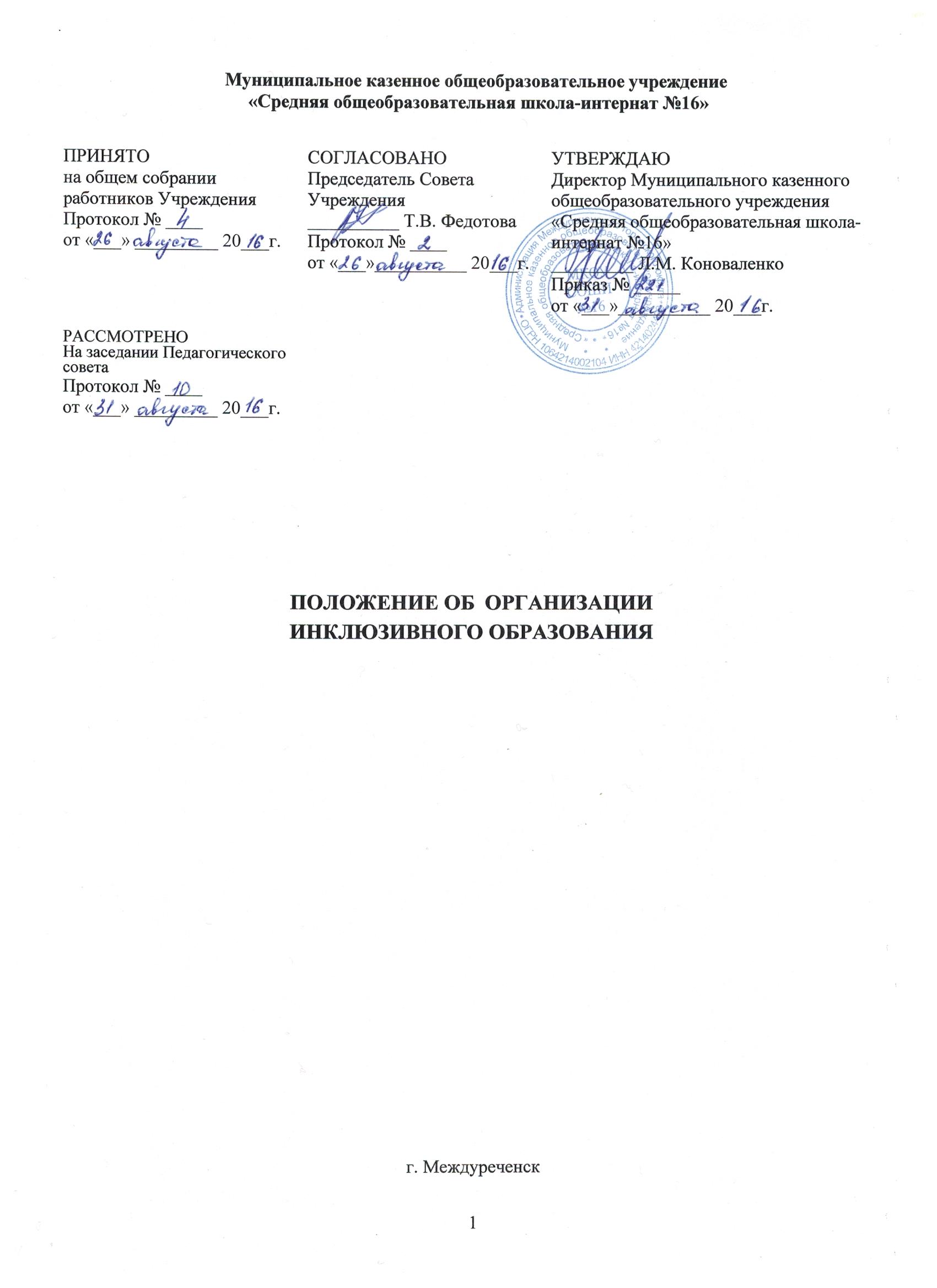 1.Общие положения.Инклюзивное образование – образование, которое предоставляет возможность каждому, несмотря на имеющиеся физические, социальные, языковые и другие особенности, быть вовлеченными в общий процесс обучения и воспитания. Иными словами, инклюзивное образование – это включение детей с ограниченными возможностями в обычную образовательную среду.В МКОУ СОШИ №16 организуется обучение детей с ограниченными возможностями здоровья (задержка психического развития) согласно следующим нормативным документам:Закон Российской Федерации «Об образовании в Российской Федерации», Закон РФ от 29 декабря 2012г. №273-ФЗПисьмо Минобразования РФ от 16.04.2001 №29/1524-6 «О концепции интегрированного обучения лиц с ограниченными возможностями здоровья (со специальными образовательными потребностями)Письмо Минобразования РФ от 18 апреля 2008г. №АФ-150/06 «О создании   условий   для   получения   образования   детьми   с   ограниченнымивозможностями здоровья и детьми-инвалидами».Важное значение для обеспечения эффективной интеграции детей с ограниченными возможностями здоровья в образовательном учреждении общеготипа имеет проведение информационно-просветительской, разъяснительной работы по вопросам, связанным с особенностями образовательного процесса для данной  категории  детей,  со  всеми  участниками  образовательных  отношений  – обучающимися (как имеющими, так и не имеющими недостатки в развитии), их родителями (законными представителями), педагогическими работниками, сотрудниками ОУ.Основными целями обучения детей с ограниченными возможностями здоровья в МКОУ СОШИ №16 являются:создание адаптивной среды, позволяющей обеспечить их личностную самореализацию в образовательном учреждении;обеспечить комплексное психолого-педагогическое сопровождение ребенка с ограниченными возможностями здоровья на протяжении его обучения в начальной школе в образовательном учреждении общего типа;формирование общей культуры личности обучающихся на основе государственных образовательных программ;адаптация к жизни в обществе;воспитание гражданственности, трудолюбия, уважения к правам и свободам человека, любви к окружающей природе, родине, семье;формирование здорового образа жизни;вовлечение в совместную работу наряду со  специалистами образования,   здравоохранения,   социальной   защиты,    родителей, родительских   ассоциаций,   общественных    организаций.Форма и степень участия специалиста в поддержке определяется	вкаждом отдельном случае исходя из особенностей нарушения и личности ребенка.Организация инклюзивного обученияИнклюзивное обучение предполагает право получения детям с ограниченными возможностями здоровья образования в пространстве образовательного учреждения. При этом реализуются как образовательные программы  (в  соответствии  с  федеральным государственным стандартом ), так и реабилитационные мероприятия (компенсация ограничений жизнедеятельности).Согласно письму Минобразования РФ от 18.04.2008 № АФ-150/06 «О создании   условий   для   получения   образования   детьми   с   ограниченнымивозможностями здоровья и детьми инвалидами» форма и степень включения ребенка с ограниченными возможностями здоровья могут варьироваться в зависимости от степени выраженности недостатков его физического развития. Дети, уровень психофизического развития которых соответствует возрастной норме, могут на постоянной основе обучаться по обычной образовательной программе   в   одном   классе   со   сверстниками,   при   наличии   необходимыхтехнических средств обучения.В общеобразовательные классы начальной школы МКОУ СОШИ №16 зачисляются дети с ограниченными возможностями здоровья (задержка психического развития) согласно письменному заявлению родителей (законных представителей) и в порядке, предусмотренным Уставом учреждения.Наполняемость общеобразовательных интегрированных классов устанавливается в количестве 25 человек. Количество детей с особенностями вразвитии не должно превышать 5 человек из общего количества детей.До включения ребенка с ограниченными возможностями здоровья в учреждение  специалисты  проводят  подготовительную  работу  с педагогическим   коллективом и родителями здоровых детей.Психолого-педагогическое	диагностирование  проводится   только  списьменного согласия родителей (законных представителей), в следующем порядке:организация сбора информации после педагогических собеседований о поступающих в школу детях, анализ этой информации и выявление детей  с низким уровнем готовности к обучению;специальное диагностирование детей с низким уровнем готовности к обучению, ориентированное на определение степени и структуры школьной незрелости, выявления ее вероятных причин;проведение углубленного изучения психофизических и интеллектуальных особенностей ребенка специалистами при возникновении проблем в обучении и адаптации.Обучающиеся, успешно усваивающие образовательные программы, по решению педагогического совета школы переводятся в следующий класс.Вопрос о выборе образовательного и реабилитационного маршрута ребенка с ограниченными возможностями здоровья, в том числе об определенииформы и степени его интеграции в образовательную среду, должен решаться исходя из потребностей, особенностей развития и возможностей ребенка, с непосредственным участием его родителей (законных представителей). Обязательным условием при этом является соблюдение гарантированных законодательством прав родителей (законных представителей) детей с ограниченными  возможностями  здоровья  выбирать  формы  получения  детьмиобразования, образовательные учреждения, защищать законные права и интересы детей, включая обязательное согласование с родителями (законными представителями) вопроса о направлении (переводе) детей с ограниченными возможностями здоровья в коррекционные образовательные учреждения (классы,группы).При отсутствии положительной динамики в усвоении образовательных     программ,     в     развитии     и     адаптации     в     условияхобщеобразовательного интегрированного класса по решению психолого- педагогического консилиума обучающиеся-дети в установленном порядке направляются на дополнительную  психолого-медико-педагогическую диагностику  в городскую  ПМПК  для  получения   рекомендаций   и определения форм и методов обучения в  общеобразовательном интегрированном классе.В процессе внедрения ребенка с ограниченными возможностями здоровья в общеобразовательную среду необходимо обеспечивать участие всехдетей, независимо от степени выраженности нарушений их развития, вместе с нормально развивающимися детьми в проведении воспитательных, культурно- развлекательных, спортивно- оздоровительных и иных досуговых мероприятий.Родители детей с ограниченными возможностями здоровья имеют право с разрешения педагогов присутствовать  на  уроках и на индивидуальныхзанятиях специалистов, принимают участие в подготовке и проведении всех внеклассных и внешкольных  мероприятий.Роль родителей в процессе включения ребенка в общеобразовательную среду качественно изменяется: они принимают активное участие  в жизни детского  коллектива,    коллектива   педагогов   и  родителей  иприобретают     возможность       получать   более полную информацию о своемребенке и участвовать в принятии решения о выборе оптимальной модели интеграции.Организация образовательного процесса в общеобразовательноминтегрированном классе.Образовательный процесс в общеобразовательном интегрированном классе регламентируется школьным учебным планом, составленным в соответствии с базисным учебным планом, расписанием учебных и коррекционных занятий.При  организации  получения  образования  детьми  этой  категории  вобычном классе целесообразно использовать возможности их обучения в установленном порядке по индивидуальному учебному плану, наряду с применением современных образовательных технологий, обеспечивающих гибкость образовательного процесса и успешное освоение обучающимися с ограниченными возможностями здоровья образовательных программ.Все дети с ограниченными возможностями здоровья должны получать дополнительную помощь на индивидуальных занятиях со специалистами в соответствии с их проблемами. Для обучающихся, не усваивающих  учебную  программу  на  уроке,  оказывается  индивидуальная  игрупповая психолого-педагогическая помощь.Учитель общеобразовательного интегрированного класса при внутренней    дифференциации    несет,    в    установленном    законодательствомРоссийской Федерации порядке, ответственность за качество образования обучающихся с особенностями в развитии и его соответствие федеральным государственным стандартам, за адекватность применяемых форм, методов и средств организации образовательных отношений, за соответствие выбранных форм и методов организации образовательных отношений возрастным психофизическим     особенностям,     склонностям,     способностям,     интересамобучающихся, требованиям охраны их жизни и здоровья.Участники образовательных отношенийУчастниками образовательных отношений являются  педагогические работники ОУ, обучающиеся с особыми образовательными потребностями и их родители (законные представители).Направление детей в ОУ осуществляется органами управления образованием только с согласия родителей (законных представителей) и по заключению психолого-медико-педагогической комиссии.В режим интегрированного обучения обучающиеся переводятся с согласия   родителей   (законных   представителей)   на   основании   заключенияпсихолого- медико-педагогической комиссий.Перевод ученика в другое образовательное учреждение осуществляется   органами   управления   образованием   с   согласия   родителей(законных представителей) и на основании заключения психолого-медико- педагогической комиссий.Медицинское	обеспечение	в	ОУ	осуществляют	медицинскиеработники, которые совместно с администрацией образовательного учреждения отвечают за охрану здоровья обучающихся и укрепление их психофизического состояния, диспансеризацию, проведение профилактических мероприятий и контролируют соблюдение санитарно-гигиенического и противоэпидемического режима, организацию физического воспитания, питания.